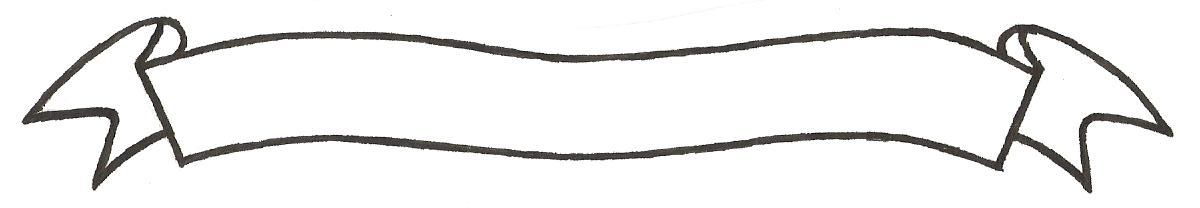 MERU UNIVERSITY OF SCIENCE AND TECHNOLOGYP.O. Box 972-60200 – Meru-Kenya.Tel: 020-2069349, 061-2309217. 064-30320 Cell phone: +254 712524293, +254 789151411Fax: 064-30321Website: www.must.ac.ke  Email: info@must.ac.keUniversity Examinations 2014/2015 FIRST YEAR SPECIAL/SUPPLEMENTARY EXAMINATION FOR DIPLOMA/CERTIFICATE IN AGRICULTURETEC 0150: WORKSHOP TECHNOLOGY DATE: OCTOBER 2015					   	             TIME: 11/2 HOURSINSTRUCTIONS: Answer question one and any other two questions QUESTION ONE (30 MARKS)(i) Sketch a micrometer screw gauge and label all the parts.			(7 Marks)	(ii) Describe the procedure of setting and adjusting the oxy-acetylene welding equipment           for a steel.									(8 Marks)(i) Name six safety precautions that are recommended in the workshop.		(6 Marks)	(ii) Name six standard items that should be included in a workshop first aid kit.	(3 Marks)Explain first aid as applied in workshop.						(6 Marks)QUESTION TWO (15 MARKS)Name the ingredients that are required to start a fire and draw the fire triangle.	(3 Marks)State any three classes of fire and give the type of fuel that is required for each.	(3 Marks)Using a sketch, describe how a vernier calipher is used for measuring.		(6 Marks) Sketch any three types of files.   							(3 Marks)QUESTION THREE (15 MARKS)Name and sketch any four types of welded joints.					(8 Marks)Describe the procedure of cutting internal threads in a hole.			(7 Marks)QUESTION FOUR (15 MARKS)Sketch the following types of tools:Hand viceHand drillBall pein hammer								(9 Marks)Name any two tools used for the following tasks:Forming.Cutting.Marking out.								(6 Marks)